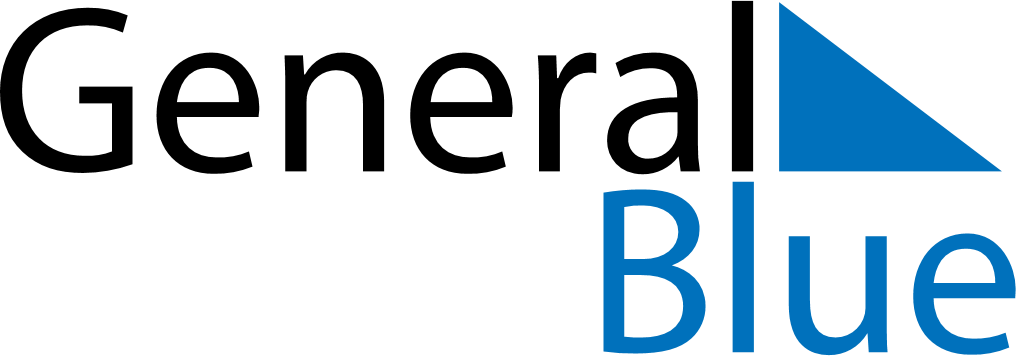 November 2024November 2024November 2024November 2024November 2024November 2024Seinaejoki, South Ostrobothnia, FinlandSeinaejoki, South Ostrobothnia, FinlandSeinaejoki, South Ostrobothnia, FinlandSeinaejoki, South Ostrobothnia, FinlandSeinaejoki, South Ostrobothnia, FinlandSeinaejoki, South Ostrobothnia, FinlandSunday Monday Tuesday Wednesday Thursday Friday Saturday 1 2 Sunrise: 8:04 AM Sunset: 4:19 PM Daylight: 8 hours and 15 minutes. Sunrise: 8:07 AM Sunset: 4:16 PM Daylight: 8 hours and 9 minutes. 3 4 5 6 7 8 9 Sunrise: 8:10 AM Sunset: 4:13 PM Daylight: 8 hours and 3 minutes. Sunrise: 8:13 AM Sunset: 4:10 PM Daylight: 7 hours and 57 minutes. Sunrise: 8:16 AM Sunset: 4:07 PM Daylight: 7 hours and 51 minutes. Sunrise: 8:19 AM Sunset: 4:05 PM Daylight: 7 hours and 45 minutes. Sunrise: 8:22 AM Sunset: 4:02 PM Daylight: 7 hours and 39 minutes. Sunrise: 8:25 AM Sunset: 3:59 PM Daylight: 7 hours and 33 minutes. Sunrise: 8:28 AM Sunset: 3:56 PM Daylight: 7 hours and 28 minutes. 10 11 12 13 14 15 16 Sunrise: 8:31 AM Sunset: 3:53 PM Daylight: 7 hours and 22 minutes. Sunrise: 8:34 AM Sunset: 3:50 PM Daylight: 7 hours and 16 minutes. Sunrise: 8:37 AM Sunset: 3:48 PM Daylight: 7 hours and 10 minutes. Sunrise: 8:40 AM Sunset: 3:45 PM Daylight: 7 hours and 5 minutes. Sunrise: 8:43 AM Sunset: 3:42 PM Daylight: 6 hours and 59 minutes. Sunrise: 8:46 AM Sunset: 3:40 PM Daylight: 6 hours and 53 minutes. Sunrise: 8:49 AM Sunset: 3:37 PM Daylight: 6 hours and 48 minutes. 17 18 19 20 21 22 23 Sunrise: 8:52 AM Sunset: 3:35 PM Daylight: 6 hours and 42 minutes. Sunrise: 8:55 AM Sunset: 3:32 PM Daylight: 6 hours and 37 minutes. Sunrise: 8:58 AM Sunset: 3:30 PM Daylight: 6 hours and 32 minutes. Sunrise: 9:00 AM Sunset: 3:27 PM Daylight: 6 hours and 26 minutes. Sunrise: 9:03 AM Sunset: 3:25 PM Daylight: 6 hours and 21 minutes. Sunrise: 9:06 AM Sunset: 3:22 PM Daylight: 6 hours and 16 minutes. Sunrise: 9:09 AM Sunset: 3:20 PM Daylight: 6 hours and 11 minutes. 24 25 26 27 28 29 30 Sunrise: 9:12 AM Sunset: 3:18 PM Daylight: 6 hours and 6 minutes. Sunrise: 9:14 AM Sunset: 3:16 PM Daylight: 6 hours and 1 minute. Sunrise: 9:17 AM Sunset: 3:14 PM Daylight: 5 hours and 56 minutes. Sunrise: 9:20 AM Sunset: 3:12 PM Daylight: 5 hours and 51 minutes. Sunrise: 9:22 AM Sunset: 3:10 PM Daylight: 5 hours and 47 minutes. Sunrise: 9:25 AM Sunset: 3:08 PM Daylight: 5 hours and 42 minutes. Sunrise: 9:28 AM Sunset: 3:06 PM Daylight: 5 hours and 38 minutes. 